QUESTIONS YOU CAN ASK YOUR CHILD WHEN READING WITH THEM – KEY STAGE 1QUESTIONS YOU CAN ASK YOUR CHILD WHEN READING WITH THEM – KEY STAGE 1QUESTIONS YOU CAN ASK YOUR CHILD WHEN READING WITH THEM – KEY STAGE 1Reading for Pleasure and EnjoymentWord Reading and DecodingKnowledge of VocabularyWhat word in the text tells you…?The author uses this word ______What does it mean? The writer uses words such as ______to describe _______. What does this tell you about _______?The writer uses words such as ______to describe _______. How does it make you feel? Find and copy a word that describes how… Key Aspects of the TextSequence of EventsInferWhich character ______? Where/when does _______ take place? What did _______ look like? How did _______ feel? Why?Who was ______? Where did ________ live? Who are the characters in the book? What happened in the story? How does the _______ help me to find information in this book? What happened after __________? What happened before ___________? Which of these events happened last? Use three sentences to describe the beginning, middle and end of this text? Sum up the story in ______ words Why do you think _______?How do you know that _______? When do you think ________? How can you tell that ________? Why did _________? How do you feel about ________?Can you explain why _______?How does __________ feel? PredictionOther Reading IdeasWhat do you think will happen next? What do you think would happen if ______? What do you think will happen to _______? Why do you think this?Where do you think _______? 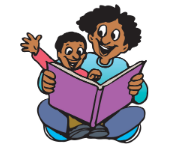 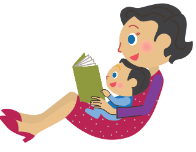 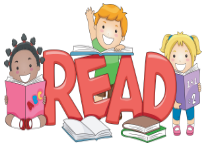 Signs when out and aboutComics/MagazinesRecipe booksInstructions for a game/toyVisit the library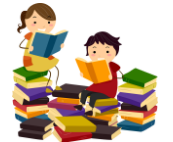 